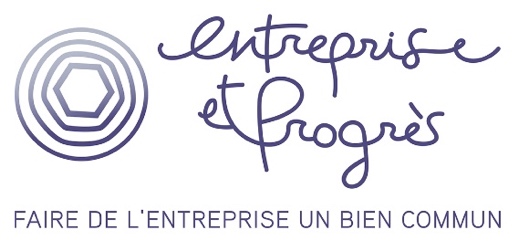 BON DE COMMANDE« La revanche de la gouvernance »Nom/Prénom: …………………………………………………………………………………..Société : ………………………………………………………………………………………….Adresse de livraison :…………………………………………………………………………….…………………………………………………………………………………………………….Téléphone/email : ………………………………………………………………………………Nombre d’exemplaires souhaités (5 euros TTC par exemplaire + frais postaux)󠆯1 livre = 5 euros (+ 3 euros de frais postaux) 󠆯5 livres = 25 euros (+ 6 euros de frais postaux) 󠆯10 livres = 50 euros (+ 14 euros de frais postaux) 󠆯20 livres = 100 euros (+ 15 euros de frais postaux) 󠆯50 livres = 250 euros (+ 25 euros de frais postaux) 󠆯Autre : En cas de commande importante, un coursier peut-il venir chercher le colis ?Oui          NonMerci par avance de nous envoyer le bon de commande par :email : laure.genin@entrepriseprogres.comou à l’adresse suivante : Entreprise et Progrès – 41 bd Malesherbes – 75008 ParisPAIEMENTNous vous remercions de bien vouloir effectuer votre règlement par :virement bancaire à l’attention d’Entreprise et Progrès sur le compte suivant :ou par chèque bancaire à l’attention d’Entreprise et Progrès.Date :											SignatureCIC Paris MarceauIBAN : FR76 3006 6104 8100 0103 4150 164BIC : CMCIFRPP